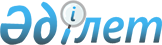 Аудандық мәслихаттың 2013 жылғы 28 желтоқсандағы № 166 "Темір ауданының 2014-2016 жылдарға арналған бюджеті туралы" шешіміне өзгерістер енгізу туралы
					
			Күшін жойған
			
			
		
					Ақтөбе облысы Темір аудандық мәслихатының 2014 жылғы 15 қазандағы № 211 шешімі. Ақтөбе облысының Әділет департаментінде 2014 жылғы 30 қазанда № 4052 болып тіркелді. Күші жойылды - (Ақтөбе облысы Темір аудандық мәслихатының 2015 жылғы 11 маусымдағы № 68 хаты)      Ескерту. Күші жойылды - (Ақтөбе облысы Темір аудандық мәслихатының 11.06.2015 № 68 хаты).

      Қазақстан Республикасының 2008 жылғы 4 желтоқсандағы Бюджет кодексінің 9, 106 баптарына, Қазақстан Республикасының 2001 жылғы 23 қаңтардағы "Қазақстан Республикасындағы жергілікті мемлекеттік басқару және өзін-өзі басқару туралы" Заңының 6 бабына сәйкес Темір аудандық мәслихаты ШЕШІМ ҚАБЫЛДАДЫ:

      1. Аудандық мәслихаттың 2013 жылғы 28 желтоқсандағы № 166 "Темір ауданының 2014-2016 жылдарға арналған бюджеті туралы" (Нормативтік құқықтық актілерді мемлекеттік тіркеу тізілімінде № 3735 тіркелген, 2014 жылғы 17 қаңтарда аудандық "Темір" газетінің № 3-4 жарияланған) шешіміне мынадай өзгерістер енгізілсін:

      1) 1 тармақта:

      1) тармақшада:

      кірістер "4 330 751" сандары "4 326 926" сандарымен ауыстырылсын, оның ішінде: 

      трансферттер түсімдері бойынша "1 585 179" сандары "1 581 354" сандарымен ауыстырылсын; 

      2) тармақшада:

      шығындар "4 319 549,3" сандары "4 319 743,8" сандарымен ауыстырылсын;

      5) тармақшада:

      бюджет тапшылығы "- 123 272,3" сандары "- 127 291,8" сандарымен ауыстырылсын;

      6) тармақшада:

      бюджет тапшылығын қаржыландыру "123 272,3" сандары "127 291,8" сандарымен ауыстырылсын. 

      2) 9 тармақта: 

      6 абзацтың бөлігінде:

      "4 300" сандары "4 076" сандарымен ауыстырылсын;

      7 абзацтың бөлігінде:

      "3 356" сандары "4 288" сандарымен ауыстырылсын;

      8 абзацтың бөлігінде:

      "74 080" сандары "54 080" сандарымен ауыстырылсын;

      3) 10 тармақта: 

      5 абзацтың бөлігінде:

      "8 649" сандары "8 504" сандарымен ауыстырылсын;

      8 абзацтың бөлігінде:

      "3 359" сандары "2 998" сандарымен ауыстырылсын;

      9 абзацтың бөлігінде:

      "13 811" сандары "29 784" сандарымен ауыстырылсын.

      2. Көрсетілген шешімдегі 1 қосымша осы шешімдегі қосымшаға сәйкес редакцияда жазылсын.

      3. Осы шешім 2014 жылдың 1 қаңтарынан бастап қолданысқа енгізіледі.

 Темір ауданының 2014 жылға арналған бюджеті
					© 2012. Қазақстан Республикасы Әділет министрлігінің «Қазақстан Республикасының Заңнама және құқықтық ақпарат институты» ШЖҚ РМК
				
      Аудандық мәслихат

Аудандық мәслихаттың

      сессиясының төрағасы

хатшысы

      Б.ДӘНДІБАЕВ

Н.ӨТЕПОВ
Аудандық мәслихаттың2014 жылғы 15 қазандағы№ 211 шешіміне қосымшаАудандық мәслихаттың2013 жылғы 28 желтоқсандағы№ 166 шешіміне 1 – қосымшаСанаты

Санаты

Санаты

Санаты

Санаты

Санаты

2014 жылға нақтыланған бюджет, мың теңге

Сыныбы

Сыныбы

Сыныбы

Сыныбы

2014 жылға нақтыланған бюджет, мың теңге

Iшкi сыныбы

Iшкi сыныбы

2014 жылға нақтыланған бюджет, мың теңге

Атауы

2014 жылға нақтыланған бюджет, мың теңге

I. Кірістер

4 326 926 

1

1

Салықтық түсімдер

2429437

1

1

01

01

Табыс салығы

360600

1

1

01

01

2

Жеке табыс салығы

360600

1

1

03

03

Әлеуметтiк салық

190000

1

1

03

03

1

Әлеуметтік салық

190000

1

1

04

04

Меншiкке салынатын салықтар

1858053

1

1

04

04

1

Мүлiкке салынатын салықтар

1803670

1

1

04

04

3

Жер салығы

4173

1

1

04

04

4

Көлiк құралдарына салынатын салық

47500

1

1

04

04

5

Бірыңғай жер салығы

2710

1

1

05

05

Тауарларға, жұмыстарға және қызметтерге салынатын iшкi салықтар

16087

1

1

05

05

2

Акциздер

2690

1

1

05

05

3

Табиғи және басқа да ресурстарды пайдаланғаны үшiн түсетiн түсiмдер

7300

1

1

05

05

4

Кәсiпкерлiк және кәсiби қызметтi жүргiзгенi үшiн алынатын алымдар

6037

05

05

5

Тіркелген салық

60

1

1

08

08

5

Заңдық мәнді іс-әрекеттерді жасағаны және (немесе) оған уәкілеттігі бар мемлекеттік органдар немесе лауазымды тұлғалар құжаттар бергені үшін алынатын міндетті төлемдер

4697

1

1

08

08

1

Мемлекеттік баж

4697

2

2

Салықтық емес түсiмдер

256135

2

2

01

01

Мемлекеттік меншіктен түсетін кірістер

3000

2

2

01

01

5

Мемлекет меншігіндегі мүлікті жалға беруден түсетін кірістер

3000

2

2

06

06

Басқа да салықтық емес түсiмдер

253135

2

2

06

06

1

Басқа да салықтық емес түсiмдер

253135

3

3

Негізгі капиталды сатудан түсетін түсімдер

60000

3

3

03

03

Жердi және материалдық емес активтердi сату

60000

3

3

03

03

1

Жерді сату

60000

4

4

Трансферттердің түсімдері

1581354

4

4

02

02

Мемлекеттiк басқарудың жоғары тұрған органдарынан түсетiн трансферттер

1581354

4

4

02

02

2

Облыстық бюджеттен түсетiн трансферттер

1581354

Функционалдық тобы

Функционалдық тобы

Функционалдық тобы

Функционалдық тобы

Функционалдық тобы

Функционалдық тобы

2014 жылға нақтыланған бюджет, мың теңге

Кіші функционалдық тобы

Кіші функционалдық тобы

Кіші функционалдық тобы

Кіші функционалдық тобы

Кіші функционалдық тобы

2014 жылға нақтыланған бюджет, мың теңге

ББ әкімшісі

ББ әкімшісі

ББ әкімшісі

2014 жылға нақтыланған бюджет, мың теңге

Бағдарлама

Бағдарлама

2014 жылға нақтыланған бюджет, мың теңге

Атауы

2014 жылға нақтыланған бюджет, мың теңге

II. Шығындар

4 319 743,8 

1

Жалпы сипаттағы мемлекеттiк қызметтер 

286393,8

1

1

Мемлекеттiк басқарудың жалпы функцияларын орындайтын өкiлдi, атқарушы және басқа органдар

247242,8

112

Аудан (облыстық маңызы бар қала) мәслихатының аппараты

17441

001

Аудан (облыстық маңызы бар қала) мәслихатының қызметін қамтамасыз ету жөніндегі қызметтер

17241

003

Мемлекеттік органның күрделі шығыстары

200

122

Аудан (облыстық маңызы бар қала) әкімінің аппараты

69090

001

Аудан (облыстық маңызы бар қала) әкімінің қызметін қамтамасыз ету жөніндегі қызметтер

69090

123

Қаладағы аудан, аудандық маңызы бар қала, кент, ауыл, ауылдық округ әкімінің аппараты

160711,8

001

Қаладағы аудан, аудандық маңызы бар қала, кент, ауыл, ауылдық округ әкімінің қызметін қамтамасыз ету жөніндегі қызметтер

158435,8

022

Мемлекеттік органдардың күрделі шығыстары

1716

115

Жергілікті атқарушы органы резервінің қаражаты есебінен соттардың шешімдері бойынша жергілікті атқарушы органдардың міндеттемелерін орындау

560

2

2

Қаржылық қызмет

25614

452

Ауданның (облыстық маңызы бар қаланың) қаржы бөлімі

25614

001

Аудан (облыстық манызы бар қала) бюджетін орындау және аудан (облыстық маңызы бар қала) коммуналдық меншікті басқару саласындағы мемлекеттік саясатты іске асыру жөніндегі қызметтер

17741,6

003

Салық салу мақсатында мүлікті бағалауды жүргізу

520

011

Коммуналдық меншікке түскен мүлікті есепке алу, сақтау, бағалау және сату

6952,4

018

Мемлекеттік органның күрделі шығыстары

400

5

5

Жоспарлау және статистикалық қызмет

13537

453

Ауданның (облыстық маңызы бар қаланың) экономика және бюджеттік жоспарлау бөлімі

13537

001

Экономикалық саясатты дамыту, мемлекеттік жоспарлау жүйесін және ауданды (облыстық маңызы бар қаланы) басқару және қалыптастыру саласындағы мемлекеттік саясатты іске асыру жөніндегі қызметтер

12987

004

Мемлекеттік органның күрделі шығыстары

550

2

Қорғаныс

4228

1

1

Әскери мұқтаждар

1824

122

Аудан (облыстық маңызы бар қала) әкімінің аппараты

1824

005

Жалпыға бірдей әскери міндетті атқару шеңберіндегі іс-шаралар

1824

2

2

Төтенше жағдайлар жөніндегі жұмыстарды ұйымдастыру

2404

122

Аудан (облыстық маңызы бар қала) әкімінің аппараты

2404

006

Аудан (облыстық маңызы бар қала) ауқымындағы төтенше жағдайлардың алдын алу және жою

1727

007

Аудандық (қалалық) ауқымдағы дала өрттерінің, сондай-ақ мемлекеттік өртке қарсы қызмет органдары құрылмаған елдi мекендерде өрттердің алдын алу және оларды сөндіру жөніндегі іс-шаралар

677

4

Бiлiм беру

2193527,5

1

1

Мектепке дейінгі тәрбие және оқыту

190251

464

Ауданның (облыстық маңызы бар қаланың) білім бөлімі

190251

009

Мектепке дейінгі тәрбиелеу мен оқытуды қамтамасыз ету

146005

040

Мектепке дейінгі білім беру ұйымдарында мемлекеттік білім беру тапсырысын іске асыруға

44246

2

2

Бастауыш, негізгі орта және жалпы орта білім беру

1894589

464

Ауданның (облыстық маңызы бар қаланың) білім бөлімі

1894589

003

Жалпы білім беру

1821835

006

Балалар мен жеткіншектерге қосымша білім беру 

72754

9

9

Бiлiм беру саласындағы өзге де қызметтер

108687,5

464

Ауданның (облыстық маңызы бар қаланың) білім бөлімі

103817,5

001

Жергілікті деңгейде білім беру саласындағы мемлекеттік саясатты іске асыру жөніндегі қызметтер

11753

005

Ауданның (облыстык маңызы бар қаланың) мемлекеттік білім беру мекемелері үшін оқулықтар мен оқу-әдiстемелiк кешендерді сатып алу және жеткізу

6759

007

Аудандық (қалалық) ауқымдағы мектеп олимпиадаларын, мектептен тыс іс-шараларды және конкурстарды өткiзу

15530

015

Жетім баланы (жетім балаларды) және ата-аналарының қамқорынсыз қалған баланы (балаларды) күтіп-ұстауға асыраушыларына (қамқоршыларына) ай сайынғы ақшалай қаражат төлемдері

7741

067

Ведомстволық бағыныстағы мемлекеттік мекемелерінің және ұйымдарының күрделі шығыстары

62034,5

466

Ауданның (облыстық маңызы бар қаланың) сәулет, қала құрылысы және құрылыс бөлімі

4870

037

Білім беру объектілерін салу және реконструкциялау

4870

6

Әлеуметтiк көмек және әлеуметтiк қамсыздандыру

108833,6

2

2

Әлеуметтiк көмек

87495,6

123

Қаладағы аудан, аудандық маңызы бар қала, кент, ауыл, ауылдық округ әкімінің аппараты

6631

003

Мұқтаж азаматтарға үйінде әлеуметтік көмек көрсету

6631

451

Ауданның (облыстық маңызы бар қаланың) жұмыспен қамту және әлеуметтік бағдарламалар бөлімі

80864,6

002

Еңбекпен қамту бағдарламасы

18290

004

Ауылдық жерлерде тұратын денсаулық сақтау, білім беру, әлеуметтік қамтамасыз ету, мәдениет, спорт және ветеринария мамандарына отын сатып алуға ҚР заңнамасына сәйкес әлеуметтік көмек көрсету

11551

005

Мемлекеттік атаулы әлеуметтік көмек (МАӘК)

370

006

Тұрғын үй көмегін көрсету

955

007

Жергілікті өкілетті органдардың шешімі бойынша мұқтаж азаматтардың жекелеген топтарына әлеуметтік көмек

31747,6

016

18 жасқа дейінгі балаларға мемлекеттік жәрдемакылар

15129

017

Мүгедектерді оңалту жеке бағдарламасына сәйкес, мұқтаж мүгедектерді міндетті гигиеналық құралдарымен қамтамасыз ету және ымдау тілі мамандарының, жеке көмекшілердің қызмет көрсетуі

2822

9

9

Әлеуметтiк көмек және әлеуметтiк қамтамасыз ету салаларындағы өзге де қызметтер

21338

451

Ауданның (облыстық маңызы бар қаланың) жұмыспен қамту және әлеуметтік бағдарламалар бөлімі

21338

001

Жергілікті деңгейде жұмыспен қамтуды қамтамасыз ету және халық үшін әлеуметтік бағдарламаларды іске асыру саласындағы мемлекеттік саясатты іске асыру жөніндегі қызметтер

20535

011

Жәрдемақыларды және басқа да әлеуметтік төлемдерді есептеу, төлеу мен жеткізу бойынша қызметтерге ақы төлеу

665

021

Мемлекеттік органның күрделі шығыстары

138

7

Тұрғын үй-коммуналдық шаруашылығы

1326853,8

1

1

Тұрғын үй шаруашылығы

65213

458

Ауданның (облыстық маңызы бар қаланың) тұрғын үй-коммуналдық шаруашылығы, жолаушылар көлігі және автомобиль жолдары бөлімі

1750

031

Кондоминиум объектілеріне техникалық паспорттар жасау

500

049

Көп пәтерлі тұрғын үйлерде энергетикалық аудит жүргізу

1250

466

Ауданның (облыстық маңызы бар қаланың) сәулет, қала құрылысы және құрылыс бөлімі

60465

003

Мемлекеттік коммуналдық тұрғын үй қорының тұрғын үйін жобалау, салу және (немесе) сатып алу

39936

004

Инженерлік коммуникациялық инфрақұрылымды жобалау, дамыту, жайластыру және (немесе) сатып алу

20529

464

Ауданның (облыстық маңызы бар қаланың) білім бөлімі

2998

026

Жұмыспен қамту 2020 жол картасы бойынша ауылдық елді мекендерді дамыту шеңберінде объектілерді жөндеу

2998

2

2

Коммуналдық шаруашылық

1241292,8

458

Ауданның (облыстық маңызы бар қаланың) тұрғын үй-коммуналдық шаруашылығы, жолаушылар көлігі және автомобиль жолдары бөлімі

32098,8

012

Сумен жабдықтау және су бұру жүйесінің жұмыс істеуі

16916,8

058

Ауылдық елді мекендердегі сумен жабдықтау және су бұру жүйелерін дамыту

15182

466

Ауданның (облыстық маңызы бар қаланың) сәулет, қала құрылысы және құрылыс бөлімі

1209194

005

Коммуналдық шаруашылығын дамыту

54080

006

Сумен жабдықтау және су бұру жүйесін дамыту

292298

058

Ауылдық елді мекендердегі сумен жабдықтау және су бұру жүйелерін дамыту

862816

3

3

Елді-мекендерді көркейту

20348

123

Қаладағы аудан, аудандық маңызы бар қала, кент, ауыл, ауылдық округ әкімінің аппараты

17198

008

Елді мекендердің көшелерін жарықтандыру

8954

009

Елді мекендердің санитариясын қамтамасыз ету

3501

011

Елді мекендерді абаттандыру мен көгалдандыру

4743

458

Ауданның (облыстық маңызы бар қаланың) тұрғын үй-коммуналдық шаруашылығы, жолаушылар көлігі және автомобиль жолдары бөлімі

3150

018

Елді мекендерді абаттандыру мен көгалдандыру

3150

8

Мәдениет, спорт, туризм және ақпараттық кеңiстiк

190706

1

1

Мәдениет саласындағы қызмет

109601

455

Ауданның (облыстық маңызы бар қаланың) мәдениет және тілдерді дамыту бөлімі

109601

003

Мәдени-демалыс жұмысын қолдау

109601

2

2

Спорт

2868

465

Ауданның (облыстық маңызы бар қаланың) дене шынықтыру және спорт бөлімі

2868

006

Аудандық (облыстық маңызы бар қалалық) деңгейде спорттық жарыстар өткiзу

1868

007

Әртүрлi спорт түрлерi бойынша аудан (облыстық маңызы бар қала) құрама командаларының мүшелерiн дайындау және олардың облыстық спорт жарыстарына қатысуы

1000

3

3

Ақпараттық кеңiстiк

49424

455

Ауданның (облыстық маңызы бар қаланың) мәдениет және тілдерді дамыту бөлімі

37948

006

Аудандық (қалалық) кiтапханалардың жұмыс iстеуi

37635

007

Мемлекеттік тілді және Қазақстан халықтарының басқа да тілдерін дамыту

313

456

Ауданның (облыстық маңызы бар қаланың) ішкі саясат бөлімі

11476

002

Газеттер мен журналдар арқылы мемлекеттiк ақпараттық саясат жүргізу жөніндегі қызметтер

10476

005

Телерадио хабарларын тарату арқылы мемлекеттік ақпараттық саясатты жүргізу жөніндегі қызметтер

1000

9

9

Мәдениет, спорт, туризм және ақпараттық кеңiстiктi ұйымдастыру жөнiндегi өзге де қызметтер

28813

455

Ауданның (облыстық маңызы бар қаланың) мәдениет және тілдерді дамыту бөлімі

7260

001

Жергілікті деңгейде тілдерді және мәдениетті дамыту саласындағы мемлекеттік саясатты іске асыру жөніндегі қызметтер

7160

010

Мемлекеттік органның күрделі шығыстары

100

456

Ауданның (облыстық маңызы бар қаланың) ішкі саясат бөлімі

13251,8

001

Жергілікті деңгейде ақпарат, мемлекеттілікті нығайту және азаматтардың әлеуметтік сенімділігін қалыптастыру саласында мемлекеттік саясатты іске асыру жөніндегі қызметтер

7541,8

003

Жастар саясаты саласында іс -шараларды iске асыру

5710

465

Ауданның (облыстық маңызы бар қаланың) дене шынықтыру және спорт бөлімі

8301,2

001

Жергілікті деңгейде дене шынықтыру және спорт саласындағы мемлекеттік саясатты іске асыру жөніндегі қызметтер

7851,2

004

Мемлекеттік органның күрделі шығыстары

450

10

Ауыл, су, орман, балық шаруашылығы, ерекше қорғалатын табиғи аумақтар, қоршаған ортаны және жануарлар дүниесін қорғау, жер қатынастары

112941

1

1

Ауыл шаруашылығы

40728

453

Ауданның (облыстық маңызы бар қаланың) экономика және бюджеттік жоспарлау бөлімі

12420

099

Мамандардың әлеуметтік көмек көрсетуі жөніндегі шараларды іске асыру

12420

474

Ауданның (облыстық маңызы бар қаланың) ауыл шаруашылығы және ветеринария бөлімі

28308

001

Жергілікті деңгейде ауыл шаруашылығы және ветеринария саласындағы мемлекеттік саясатты іске асыру жөніндегі қызметтер

17192

003

Мемлекеттік органның күрделі шығыстары

550

005

Мал көмінділерінің (биотермиялық щұңқырлардың) жұмыс істеуін қамтамасыз ету

1000

008

Алып қойылатын және жойылатын ауру жануарлардың, жануарлардан алынатын өнімдер мен шикізаттың құнын иелеріне өтеу

9566

6

6

Жер қатынастары

9223

463

Ауданның (облыстық маңызы бар қаланың) жер қатынастары бөлімі

9223

001

Аудан (облыстық маңызы бар қала) аумағында жер қатынастарын реттеу саласындағы мемлекеттік саясатты іске асыру жөніндегі қызметтер

8723

007

Мемлекеттік органның күрделі шығыстары

100

006

Облыстық маңызы бар, аудандық маңызы бар қалалардың, аудандардың, кенттердiң, ауылдардың, ауылдық округтердiң шекарасын белгiлеу кезiнде жүргiзiлетiн жерге орналастыру

400

9

9

Ауыл, су, орман, балық шаруашылығы және қоршаған ортаны қорғау мен жер қатынастары саласындағы өзге де қызметтер

62990

474

Ауданның (облыстық маңызы бар қаланың) ауыл шаруашылығы және ветеринария бөлімі

62990

013

Эпизоотияға қарсы іс-шаралар жүргізу

62990

11

Өнеркәсіп, сәулет, қала құрылысы және құрылыс қызметі

38221

2

2

Сәулет, қала құрылысы және құрылыс қызметі

38221

466

Ауданның (облыстық маңызы бар қаланың) сәулет, қала құрылысы және құрылыс бөлімі

38221

001

Облыс қалаларының, аудандарының және елді мекендерінің сәулеттік бейнесін жақсарту, құрылыс саласындағы мемлекеттік саясатты іске асыру және ауданның (облыстық маңызы бар қаланың) аумағында ұтымды және тиімді қала құрылысын игеруді қамтамасыз ету жөніндегі қызметтер 

8605

013

Аудан аумағында қала құрылысын дамытудың схемаларын, аудандық (облыстық) маңызы бар қалалардың, кенттердің және өзге де ауылдық елді мекендердің бас жоспарларын әзірлеу

27888

015

Мемлекеттік органның күрделі шығыстары

228

115

Жергілікті атқарушы органы резервінің қаражаты есебінен соттардың шешімдері бойынша жергілікті атқарушы органдардың міндеттемелерін орындау

1500

12

Көлiк және коммуникация

19306

1

1

Автомобиль көлiгi

19306

458

Ауданның (облыстық маңызы бар қаланың) тұрғын үй-коммуналдық шаруашылығы, жолаушылар көлігі және автомобиль жолдары бөлімі

19306

022

Көлік инфрақұрылымын дамыту

2000

023

Автомобиль жолдарының жұмыс істеуін қамтамасыз ету

7302

045

Аудандық маңызы бар автомобиль жолдарын және елді-мекендердің көшелерін күрделі және орташа жөндеу

10004

13

Басқалар

38496,6

3

3

Кәсiпкерлiк қызметтi қолдау және бәсекелестікті қорғау

8389,5

469

Ауданның (облыстық маңызы бар қаланың) кәсіпкерлік бөлімі

8389,5

001

Жергілікті деңгейде кәсіпкерлік пен өнеркәсіпті дамыту саласындағы мемлекеттік саясатты іске асыру жөніндегі қызметтер

7839,5

003

Кәсіпкерлік қызметті қолдау

450

004

Мемлекеттік органның күрделі шығыстары

100

9

9

Басқалар

30107,1

123

Қаладағы аудан, аудандық маңызы бар қала, кент, ауыл, ауылдық округ әкімінің аппараты

21845

040

"Өңірлерді дамыту" Бағдарламасы шеңберінде өңірлерді экономикалық дамытуға жәрдемдесу бойынша шараларды іске асыру

21845

452

Ауданның (облыстық маңызы бар қаланың) қаржы бөлімі

173,1

014

Заңды тұлғалардың жарғылық капиталын қалыптастыру немесе ұлғайту

173,1

458

Ауданның (облыстық маңызы бар қаланың) тұрғын үй-коммуналдық шаруашылығы, жолаушылар көлігі және автомобиль жолдары бөлімі

8089

001

Жергілікті деңгейде тұрғын үй-коммуналдық шаруашылығы, жолаушылар көлігі және автомобиль жолдары саласындағы мемлекеттік саясатты іске асыру жөніндегі қызметтер

8089

15

Трансферттер

236,5

1

1

Трансферттер

236,5

452

Ауданның (облыстық маңызы бар қаланың) қаржы бөлімі

236,5

006

Нысаналы пайдаланылмаған (толық пайдаланылмаған) трансферттерді қайтару

236,5

ІІІ.Таза бюджеттік кредит беру

109474

Бюджеттік кредиттер

116676

10

Ауыл, су, орман, балық шаруашылығы, ерекше қорғалатын табиғи аумақтар, қоршаған ортаны және жануарлар дүниесін қорғау, жер қатынастары

116676

1

1

Ауыл шаруашылығы

116676

453

Ауданның (облыстық маңызы бар қаланың) экономика және бюджеттік жоспарлау бөлімі

116676

006

Мамандарды әлеуметтік қолдау шараларын іске асыруға берілетін бюджеттік кредиттер

116676

санаты

санаты

санаты

санаты

санаты

санаты

Сомасы, мың теңге

сыныбы

сыныбы

сыныбы

сыныбы

сыныбы

Сомасы, мың теңге

шкі сыныбы

шкі сыныбы

шкі сыныбы

Сомасы, мың теңге

Атауы

Сомасы, мың теңге

5

Бюджеттік кредиттерді өтеу

7 202

01

01

Бюджеттік кредиттерді өтеу

7202

1

1

Мемлекеттік бюджеттен берілген бюджеттік кредиттерді өтеу

7202

Функционалдық тобы

Функционалдық тобы

Функционалдық тобы

Функционалдық тобы

Функционалдық тобы

Функционалдық тобы

Сомасы, мың теңге

Кіші функционалдық тобы

Кіші функционалдық тобы

Кіші функционалдық тобы

Кіші функционалдық тобы

Кіші функционалдық тобы

Сомасы, мың теңге

ББ әкімшісі

ББ әкімшісі

ББ әкімшісі

Сомасы, мың теңге

Бағдарлама

Бағдарлама

Атауы

IV. Қаржы активтерімен жасалатын операциялар бойынша сальдо

25000

Қаржы активтерін сатып алу

25000

13

Басқалар

25000

9

9

Басқалар

25000

458

Ауданның (облыстық маңызы бар қаланың) тұрғын үй-коммуналдық шаруашылығы, жолаушылар көлігі және автомобиль жолдары бөлімі

25000

060

Мамандандырылған уәкілетті ұйымдардың жарғылық капиталдарын ұлғайту

25000

V.Бюджет тапшылығы

- 127 291,8 

VІ.Бюджет тапшылығын қаржыландыру

127 291,8 

санаты

санаты

санаты

санаты

санаты

санаты

Сомасы, мың теңге

сыныбы

сыныбы

сыныбы

сыныбы

сыныбы

Сомасы, мың теңге

ішкі сыныбы

ішкі сыныбы

ішкі сыныбы

Сомасы, мың теңге

Атауы

Сомасы, мың теңге

7

Қарыздар түсімі

116676

01

01

Мемлекеттік ішкі қарыздар

116676

2

2

Қарыз алу келісім-шарттары

116676

16

Қарыздарды өтеу

7264,9

1

1

Қарыздарды өтеу

7264,9

452

Ауданның (облыстық маңызы бар қаланың) қаржы бөлімі

7264,9

008

Жергілікті атқарушы органның жоғары тұрған бюджет алдындағы борышын өтеу

7202,0

021

Жергілікті бюджеттен бөлінген пайдаланылмаған бюджеттік кредиттерді қайтару

62,9

8

Бюджет қаражаттарының пайдаланылатын қалдықтары 

17 880,7

01

01

Бюджет қаражаттарының қалдықтары

17880,7

1

1

Бюджет қаражаттарының бос қалдықтары

17880,7

